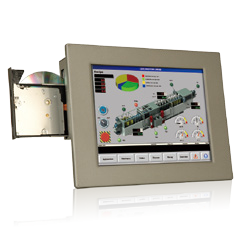 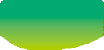 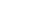 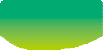 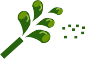 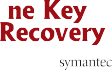 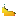 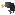 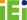 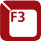 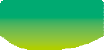 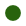 w w w . i ei w or l d .c om Ordering Information* PPC supports 9-28V DC input with 4-pin DC jack. Standard product inculdes 12V DC adapter. For terminal block solution, please contact sales team.Packing ListIQ Mounting Options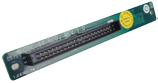 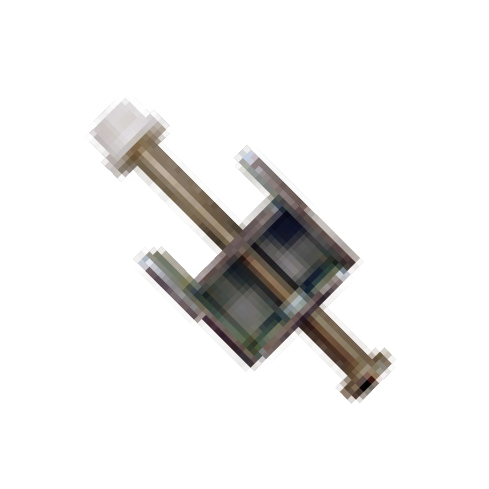 OptionsPPC-3712A-N26Fully Integrated I/OPPC-3712A-N27Fully Integrated I/O1 x RS-232 1 x RS-422/4851 x Line-out1 x Line-inx Mic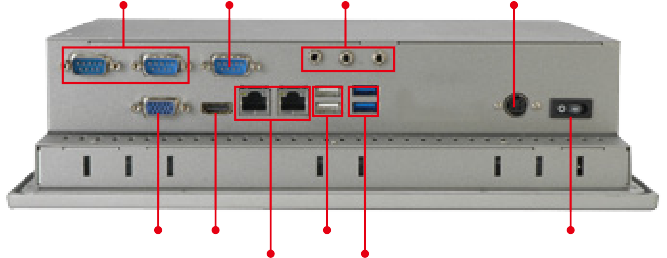 12V DC InputCOM2 COM3 VGA Audio PS/2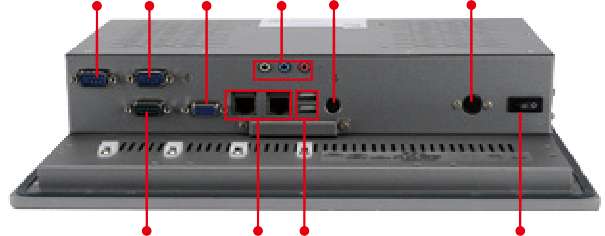 12V DC InputVGAHDMI2 x USB 2.0Power SwitchCOM1x LAN 2 x USBPower Switch2 x LAN	2 x USB 3.0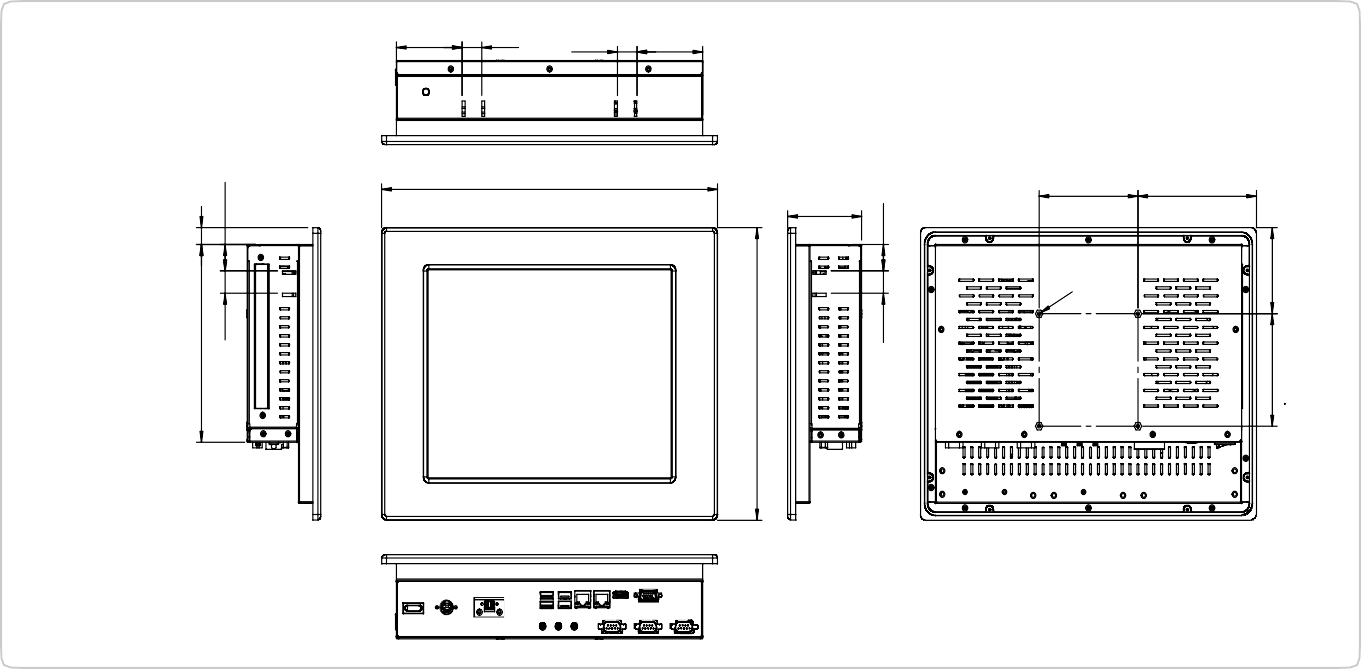 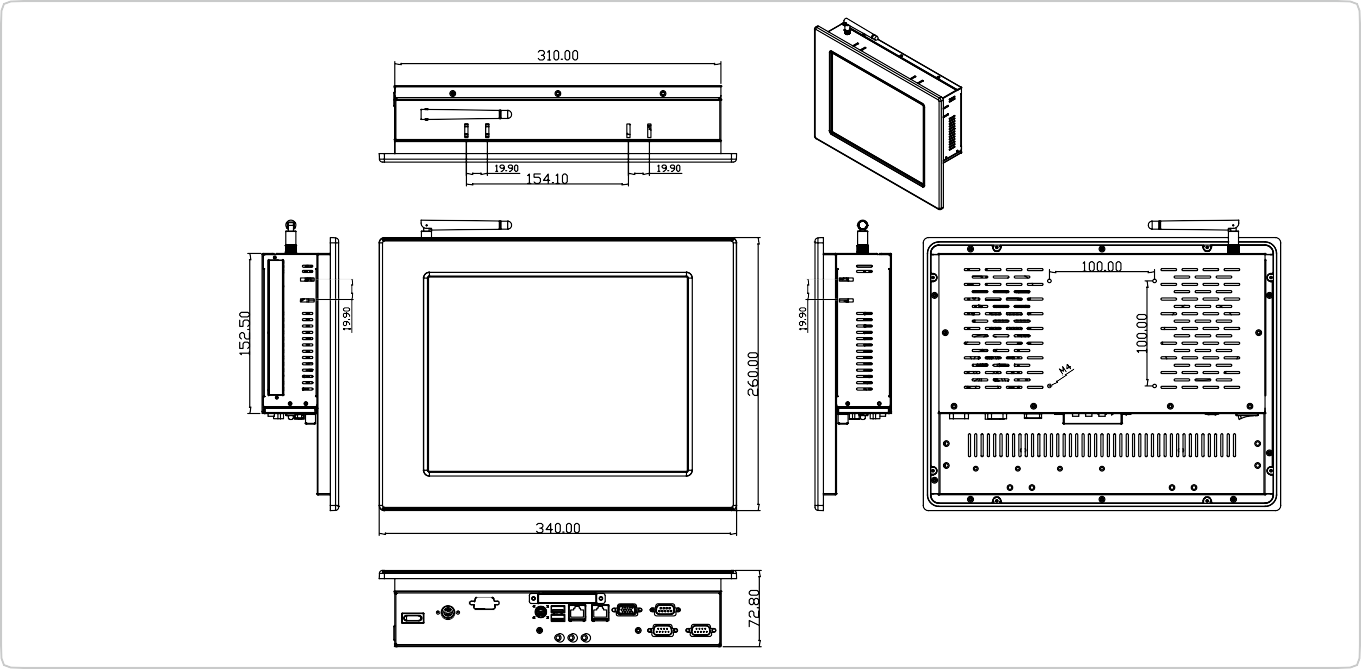 ModelModelPPC-3712A-N26PPC-3712A-N270DisplayLCD Size12.1”12.1”DisplayMax. Resolution1024(W) x 768(H)1024(W) x 768(H)DisplayBrightness (cd/m²)500500DisplayContrast Ratio700:1700:1DisplayLCD Color262K262KDisplayPixel Pitch (mm) (HxV)0.3075(H) x 0.3075(V)0.3075(H) x 0.3075(V)DisplayViewing Angle (V/H)160°/160°160°/160°DisplayBacklight MTBF (hrs)50000 (LED backlight)50000 (LED backlight)TouchTouchscreen5-wire resistive type with RS-232 interface5-wire resistive type with RS-232 interfaceTouch ControllerEETI MBMER4050CMBGEETI MBMER4050CMBGMotherboardSBCNANO-CV-N26001NANO-945GSE-N270MotherboardCPUIntel® Atom™ N2600 dual-core processor 1.6GHzIntel® Atom™ N270 1.6GHz CPUMotherboardChipsetIntel® NM10Intel® 945GSE + ICH7MMotherboardRAMOne 200-pin SO-DIMM socket, supporting DDR3 800MHzmodule for up to 2GBOne 200-pin SO-DIMM socket, supporting DDR2 533MHz modulefor up to 2GBMotherboardEthernetRealtek RTL8111E PCIe GbE controller supporting ASF 2.0Realtek RTL8111E PCIe GbE controller supporting ASF 2.0MotherboardAudio CodecRealtek ALC662 HD audio codecRealtek ALC655 AC’97 audio codecI/O Ports and SwitchesI/O Ports and Switches2 x RS-2321 x RS-422/4852 x RJ-45 for LAN port 2 x USB 3.02 x USB 2.01 x HDMI1 x VGA port1 x Line-in, Line-out, Mic-in1 x 9-28 V DC input power jack 1 x Power switch2 x RS-232x RS-232 (alternative to RS-422/485) 2 x RJ-45 for LAN portx USB 2.01 x VGA port1 x Line-in, 1 x Line-out, 1 x Mic-in1 x PS/2 mouse and keyboard interface1 x 12 V DC power input jack1 x Power switchDrive BayHDD Drive Bay1 x 2.5” SATA HDD Bay1 x 2.5” SATA HDD BayDrive BaySSD1 x mSATA (SATA2 signal)CF Type IIDrive BayCD-ROM Drive BaySlim type CD ROM baySATA slim type CD-ROM bayExpansion SlotExpansion Slot1 x PCIe Mini card1 x PCIe Mini cardPhysicalFront Panel ContructionAluminum die-castingAluminum die-castingPhysicalChassis ConstructionHeavy-duty steel (SECC)Heavy-duty steel (SECC)PhysicalMountingPanel, wall, rack, stand and arm (VESA 100 mm x 100 mm)Panel, wall, rack, stand and arm (VESA 100 mm x 100 mm)PhysicalFront Panel ColorSilver (Pantone 8001C)Silver (Pantone 8001C)PhysicalDimensions (WxHxD) (mm)340 x 260 x 74.8340 x 277 x 73.4PhysicalCut Out Dimensions (WxH) (mm)313 x 233313 x 233PhysicalNet/Gross Weight6 kg / 8 kg6 kg / 8 kgSystem CoolingSystem CoolingFanlessFanlessEnvironmentOperating Temperature-10°C~50°C-10°C~50°CEnvironmentStorage Temperature-20°C~60°C-20°C~60°CEnvironmentVibration5~17Hz, 0.1 double amplitude displacement 17~640Hz 1.5G acceleration peak to peak5~17Hz, 0.1 double amplitude displacement 17~640Hz 1.5G acceleration peak to peakEnvironmentShock10G acceleration part to part (11ms)10G acceleration part to part (11ms)Power SupplyPower AdapterP/N: 63040-010060-110-RS60W power adapter (Meets PSE) Input: 90VAC~264VAC, 50/60HzOutput: 12VDCP/N: 63040-010060-110-RS60W power adapter (Meets PSE) Input: 90VAC~264VAC, 50/60HzOutput: 12VDCPart No.Part No.DescriptionIntel® Atom™ N2600PPC-3712A-N26/R/2G-R12*12.1" 500 cd/m² XGA panel PC with Intel® Atom™ N2600 1.6GHz processor, 2GB DDR3 9 V~28 V DC RAM, and touchscreen, 9 V~28 V DC input, RoHSIntel® Atom™ N270PPC-3712A-N270/R/1G-R2312.1" 500 cd/m² XGA fanless panel PC, Intel® Atom™ N270 1.6GHz/ 512KB, 1GB DDR2, resistive touchscreen, sliver color, R23, RoHSItemPart No.DescriptionScrew Kit19600-000207-RSSATA CD-ROM Cable32801-006300-100-RSSATA 7+6P female 180°, SATA 7P female 90°+lock, DU PONT 2x4P, P=2.54, femalePower Cord32702-000200-100-RSEuropean standard, 1830 mm, plug (16A, 250V), connector (10A, 250V)Power Adapter63040-010060-110-RS60W, 90VAC~264VAC for PPC-3712APS/2 Cable32006-000300-100-RS1 x mini-DIN 6-pin male; 2 x mini-DIN 6-pin femalePanel Mounting Kit19Z00-000024-RS19Z00-000024-RS x8Wall Mounting Kit41014-057602-00-RSUltra set plateWall Mounting Kit41020-016102-00-RSWall mount bracketIEI One Key Recovery CDIEI-7B000-000478-RSTouchscreen Driver CD / Touch PenTouchscreen Driver CD / Touch PenTouchscreen Driver CD / Touch PenUser Manual & Driver CDUser Manual & Driver CDUser Manual & Driver CDItemPart No.DescriptionRS-422/485 Cable32200-075202-RSD-sub 9-pin maleDU PONT 2*7P, P=2.0 femaleIDE CD-ROM Installation Kit19Z00-000112-RS50-pin CD-ROM connector to 44-pin IDE connector transfer boardHDD IDE Cable32200-000037-RS250 mm, IDE 44-pinWi-Fi ModulePPC-WL-KIT02-R10Wi-Fi module with RF cable and antenna, 2T2R, 802.11b/g/n for PPC-37xxA-N26 series(Telec certified)